70-летию Великой Победы посвящается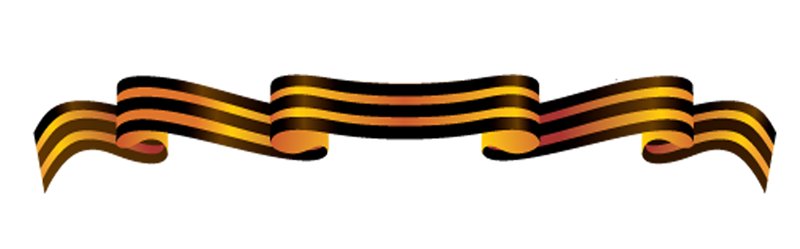 Максимов Вениамин Васильевич     Всю Великую Отечественную войну  служил во флоте на Кольском полуострове,    в г. Североморске Мурманской области. Закончил войну в чине капитана и был оставлен начальником отдела кадров          при штабе военно-морского флота                         г. Североморска. Затем получил звание подполковника. Уволен в запас по состоянию здоровья. Умер от ран войны после отморожения обеих ног и возникшей гангрены.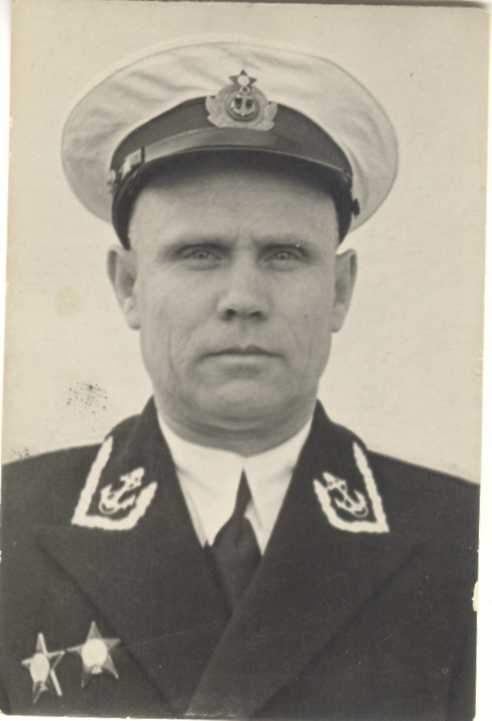 